Kjeltec8400快速操作指南1．检查试剂桶保证桶内有足够试剂,保证废液桶内剩余足够空间2 .打开仪器电源和连接冷却水的水龙头3.进入菜单 设置-配置- 当量浓度常数 栏输入标准酸浓度,(注意这里是输入标准酸的当量浓度,若是硫酸，需要摩尔浓度乘以2)若没有更换标准酸时可省略此步骤4．在仪器中放置1根空的消化管,进入菜单,工具-手动,进行 关闭安全门-加水到样品中-加碱到样品中-加接收液到滴定缸(各项点击右下角 添加 键重复操作到有液体排出,加入量可用左下角键调节) 排空滴定器到滴定缸-充满滴定器(这两项若滴定器内充满标准酸，可省略),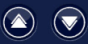 5.进入菜单 点击 列表-点击，新建批次,定义 样品架类型，例：20*250ml程序:AN300 保存后返回,进入样品栏,对照样品架消化管排列顺序新建空白或样品,在新建样品后要选择预定义样品类型和输入样品重量,保存后返回, 进入菜单 点击：注册 注册批次, 注册好的批次将有”A”字符显示。放入消化好的消化管, 点击 键，开始分析,分析结束后,放入下一个消化好的消化管，依次操作.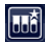 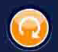 注意：每天第一次开机，建议用所使用的程序，做五次“管空白”，期间可不必更换消化管。做样过程中可点击键中止，发现仪器有漏蒸汽，漏液等异常情况，请立即关机或切断电源，拨打400-810-3363报修。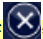 6.关机  放置一空的消化管到仪器,进入菜单 分析-快速分析菜单 中, 选择程序CLEANING,预定义样品类型:Blank,点击 开始 键,完成清洗后取下消化管,拆洗仪器底部支撑消化管的接收盘,进入菜单 设置-手动 , 关闭安全门, 关闭仪器电源和连接仪器冷却水进水阀.(注意不用仪器时不要放置消化管,长时间不用时放空蒸汽缸内蒸馏水)日常维护事项请参见用户手册